OPEN MY PAGEmy id:293800193742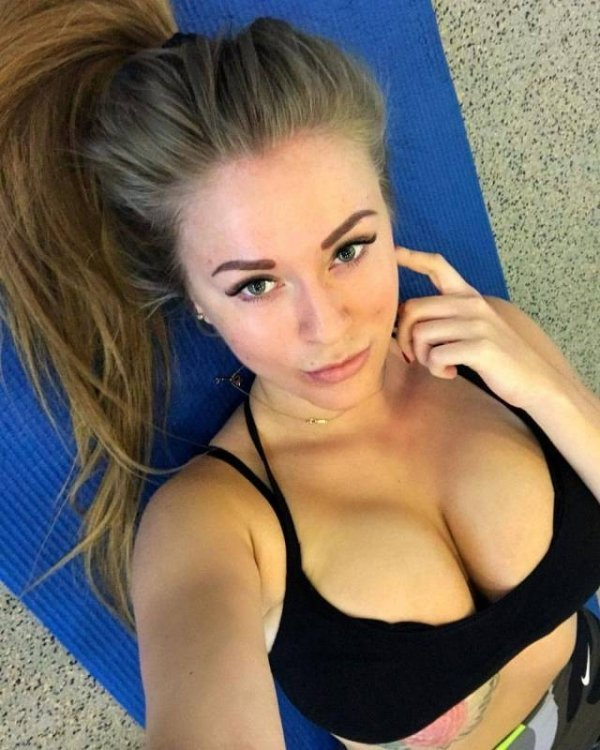 unsub